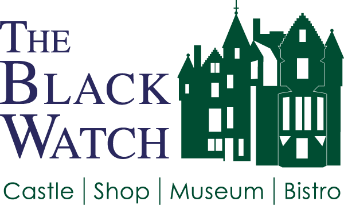 POTENTIAL VOLUNTEER PROFILE We hope that asking you to complete this form does not overly formalise your interest in volunteering at the Museum. This form helps us to determine your skills which will help us match you to a role we think you will enjoy. We appreciate you taking the time to complete it. A copy of your curriculum vitae would be hugely beneficial Thank you for your interest.Please return this form to: A: The Black Watch Castle and Museum | Balhousie Castle | Hay Street | Perth | PH1 5HR E: madeline@theblackwatch.co.uk Your details Name Date of Birth Address Telephone Day Evening Email Emergency contact Emergency contact details details details Name Address Telephone Day Evening Email Tick the volunteer role(s) you are interested in Tick the volunteer role(s) you are interested in Castle Corps- General Volunteer PositionEvents AssistantFamily Craft Bistro Assistant Learning and Audiences Support Retail | Front of House Assistant Museum Greeter MarketingTour Guide  Research AssistantTick the times would you be interested in volunteering? Tick the times would you be interested in volunteering? Tick the times would you be interested in volunteering? Tick the times would you be interested in volunteering? Tick the times would you be interested in volunteering? Monday Tuesday Wednesday Thursday Friday Saturday Sunday Morning Afternoon Evening events Please tell us a little about your interest in volunteering at the Museum Please tell us a little about your interest in volunteering at the Museum Please tell us about your hobbies, interests and other volunteering experience Please tell us about your hobbies, interests and other volunteering experience Please tell us about your work and life experiences Please tell us about your work and life experiences Please tell us about your education Please tell us about your education Do you have any particular needs that we should be aware of so as to best support your volunteering with us? Do you have any particular needs that we should be aware of so as to best support your volunteering with us? Please indicate how you heard about our volunteering programme Please indicate how you heard about our volunteering programme Volunteer Centre Friend/family Museum Website Museum volunteer Leaflet During a Visit Poster Press Other, please specify Other, please specify Do you have a criminal conviction? If yes, please give details below Do you have a criminal conviction? If yes, please give details below Please provide two written references. These can be from an employer, character reference or from a previous volunteering placement. They should not be family members. If you are not sure about who to put we are happy to discuss this with you. Please provide two written references. These can be from an employer, character reference or from a previous volunteering placement. They should not be family members. If you are not sure about who to put we are happy to discuss this with you. Referee One Referee Two Telephone: Telephone: Email: Email: Relationship to you: Relationship to you: 